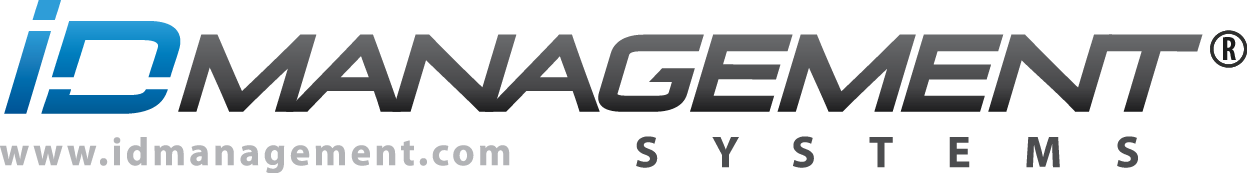 HID ORDER FORMThis HID Order Form has been produced based on your instructions and any amendments requested.  Acceptance of this HID Order form means that we will supply the HID cards exactly as approved, any variance from this form and the finished product will be the responsibility of ID Management Systems.  Any errors within the final accepted form that are detected only upon supply of the finished product will unfortunately fall outside of our accountability and we will not be liable for the resupply or refund.Signed: ___________________  Print Name: __________________  Date: ____________________Customer Order Number*Customer Name*Delivery Address*Contact Email Address*Contact Telephone Number*Name*Full Part Number*Format*Site Code*Number Sequence from*Number Sequence to*Quantity*